RELATÓRIO DAS ATIVIDADES COMPLEMENTARES DESENVOLVIDAS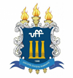 UNIVERSIDADE FEDERAL FLUMINENSEInstituto de Educação de Angra dos ReisCoordenação do Curso de Geografia - SGR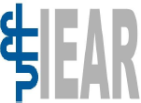 Estudante:Estudante:Estudante:Matrícula:Período letivo:E-mail:Preenchimento pelo estudantePreenchimento pelo estudantePreenchimento pelo estudantePreenchimento pelo estudantePreenchimento pela CoordenaçãoCód.Descrição da atividadeData da realização da atividadeCarga horária do comprovanteCarga horáriaAC validadaTotalTotalTotalTotalData:____/____/______________________________________________________Assinatura do estudanteData:____/____/_______________________________________________________Assinatura da coordenação